ПРОЕКТ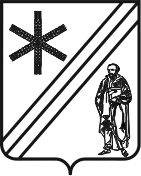 АДМИНИСТРАЦИЯ ПАВЛОВСКОГО СЕЛЬСКОГО ПОСЕЛЕНИЯПАВЛОВСКОГО РАЙОНАПОСТАНОВЛЕНИЕ    от  ________________                                                                                             №________станица ПавловскаяОб утверждении Перечней видов обязательных работ, предприятий и организаций для отбывания уголовного наказания в виде обязательных работ, мест отбывания наказания в виде исправительных работ на территории Павловского сельского поселения Павловского районаВ соответствии со статьями 49, 50 Уголовного кодекса Российской Федерации, статьями 25, 39 Уголовно-исполнительного кодекса Российской Федерации, в целях организации исполнения уголовных наказаний в виде обязательных работ на территории Павловского сельского поселения Павловского района, во исполнение пункта 1 постановления администрации муниципального образования Павловский район от 26 октября 2017 года          № 1476 «О взаимодействии органов местного самоуправления поселений с Павловским межмуниципальным филиалом Федерального казенного учреждения «Уголовно-исполнительная инспекция», п о с т а н о в л я ю:1. Утвердить Перечень видов обязательных работ, определенных для отбывания уголовного наказания в виде обязательных работ на территории Павловского сельского поселения Павловского района (приложение № 1).2. Утвердить Перечень предприятий и организаций, определенных для отбывания уголовного наказания осужденными к обязательным работам на территории Павловского сельского поселения Павловского района (приложение № 2).3. Утвердить Перечень мест, определенных для отбывания уголовного наказания осужденными к исправительным работам на территории Павловского сельского поселения Павловского района (приложение № 3).4. Рекомендовать руководителям предприятий и организаций, перечисленных в приложениях № 2, 3, организовать прием осужденных к выполнению обязательных и исправительных работ.5. Постановление в части отбывания наказания в виде обязательных или исправительных работ распространяется только на лиц, постоянно проживающих и зарегистрированных по месту жительства на территории Павловского сельского поселения Павловского района.6. Муниципальному казенному учреждению администрации Павловского сельского поселения Павловского района (Воронова) разместить настоящее постановление на официальном Web-сайте Павловского сельского поселения Павловского района (www.pavlovskoe-sp.ru).7. Контроль за выполнением настоящего постановления возложить на заместителя главы Павловского сельского поселения Павловского района    А.А. Костюка.8. Постановление вступает в силу со дня его подписания.Глава Павловского сельского поселенияПавловского района                                                                               Д.Н.ПуховскийЗаместитель главыПавловского сельского поселенияПавловского района                                                                                                        А.А.КостюкПеречень предприятий и организаций, определенных для отбывания уголовного наказания осужденными к обязательным работам на территории Павловского сельского поселения Павловского районаАдминистрация Павловского сельского поселения Павловского района.Муниципальное казенное учреждение администрации Павловского сельского поселения Павловского района (по согласованию).Муниципальное бюджетное учреждение здравоохранения «Центральная районная больница» администрации муниципального образования Павловский район (работы, не связанные с оказанием медицинских услуг) (по согласованию).Муниципальное бюджетное учреждение «Социально-культурный центр» Павловского сельского поселения Павловского района (по согласованию).Муниципальное унитарное предприятие жилищно-коммунального хозяйства Павловского сельского поселения Павловского района (по согласованию).Заместитель главыПавловского сельского поседения Павловского района                                                                                         А.А.КостюкПеречень мест, определенных для отбывания уголовного наказания осужденными к исправительным работам на территории Павловского сельского поселения Павловского районаОбщество с ограниченной ответственностью «Экспериментальный завод «Павловский» (по согласованию).Открытое акционерное общество «Племзавод «За мир и труд» (по согласованию).Общество с ограниченной ответственностью «Кубанский бекон» (по согласованию).Муниципальное унитарное предприятие жилищно-коммунального хозяйства Павловского сельского поселения Павловского района (по согласованию).Муниципальное бюджетное учреждение здравоохранения центральная районная больница администрации муниципального образования Павловский район (работы, не связанные с оказанием медицинских услуг) (по согласованию).Заместитель главыПавловского сельского поселенияПавловского района                                                                                        А.А.КостюкПРИЛОЖЕНИЕ № 1к постановлению администрацииПавловского сельского поселенияПавловского районаот _____________ года № _____Перечень видов обязательных работ, определенных для отбывания уголовного наказания в виде обязательных работ на территории Павловского сельского поселения Павловского районаПеречень видов обязательных работ, определенных для отбывания уголовного наказания в виде обязательных работ на территории Павловского сельского поселения Павловского районаПРИЛОЖЕНИЕ № 2к постановлению администрацииПавловского сельского поселенияПавловского районаот _____________ года № _____ПРИЛОЖЕНИЕ № 3к постановлению администрацииПавловского сельского поселенияПавловского районаот _____________ года № _____